Nízkoprahové zařízení pro děti a mládež Zlatá zastávka Adamov pořádá v rámci Týdne sociálních služeb dne 7. 10. 2015 v době od 15.00 – 18.00 hodinDen otevřených dveříVeřejnost má možnost navštívit v uvedenou dobu naše zařízení v Adamově na ulici Komenského 322/6. Můžete se podívat do prostorů Zlaté zastávky a seznámit se s nabídkou našich služeb. V případě jakýchkoliv dotazů ze strany veřejnosti Vám je rádi zodpovíme v rámci našich kompetencí.Těšíme se na Vaši návštěvu, kolektiv zaměstnanců Zlaté zastávky. 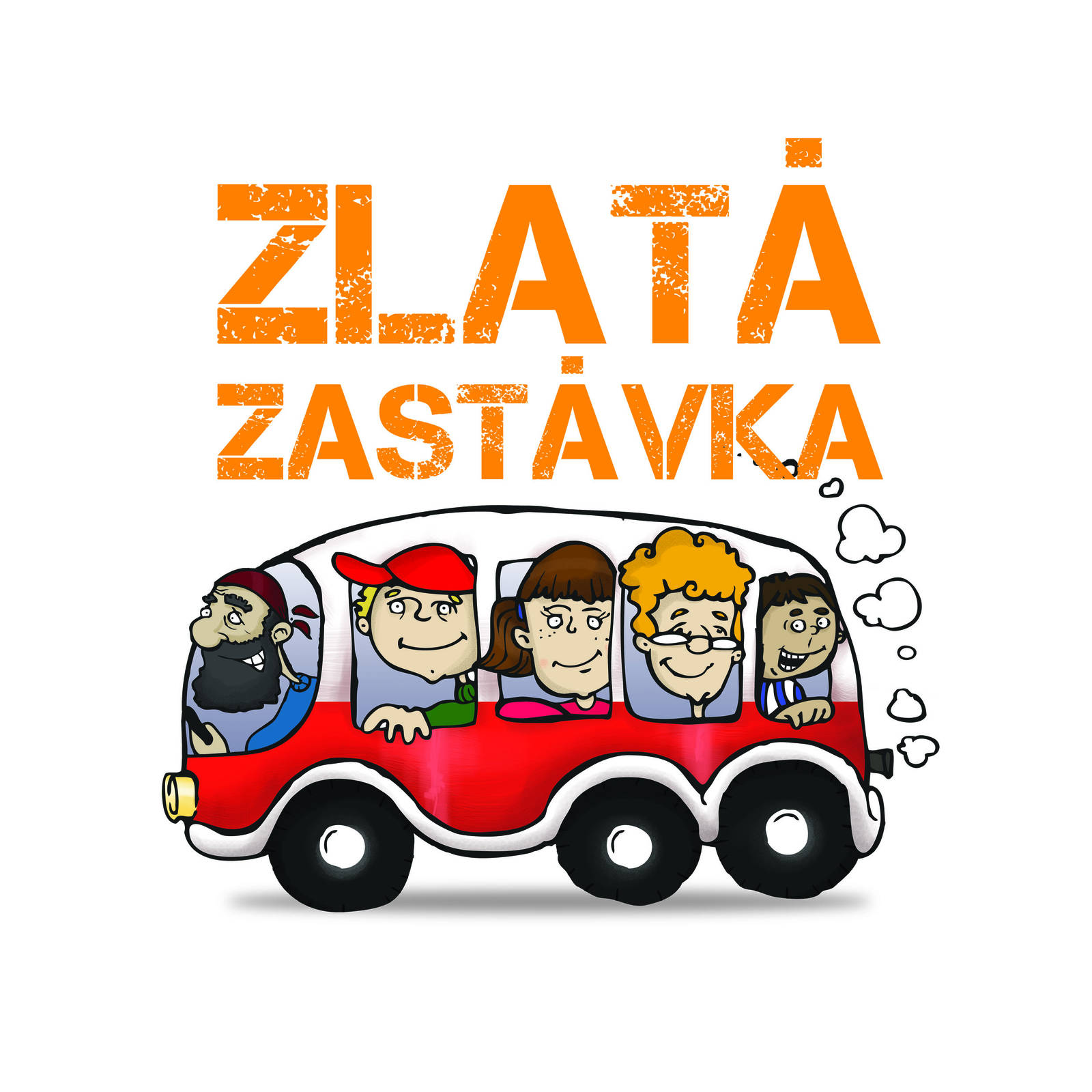 